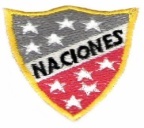 Escuela Particular Las Naciones Nº1973 Avenida Las Naciones 800 MaipúRBD : 25808-3 Fono: 7712401Escuelalasnaciones1973@hotmail.comGUIA DE AUTOAPRENDIZAJE  MATEMÀTICA2 BASICO OBJETIVOS DE APRENDIZAJES:Identificar días, semanas, meses y fechas en el calendario. (OA 17)“El desarrollo de las guías de autoaprendizaje puedes imprimirlas y archivarlas en una carpeta por asignatura o puedes solo guardarlas digitalmente y responderlas en tu cuaderno (escribiendo sólo las respuestas, debidamente especificadas, N° de guía, fecha y número de respuesta)”Link de Apoyo: https://www.youtube.com/watch?v=UPVQT90n7Qo1.- Observa el siguiente calendario y realiza las actividades señaladas: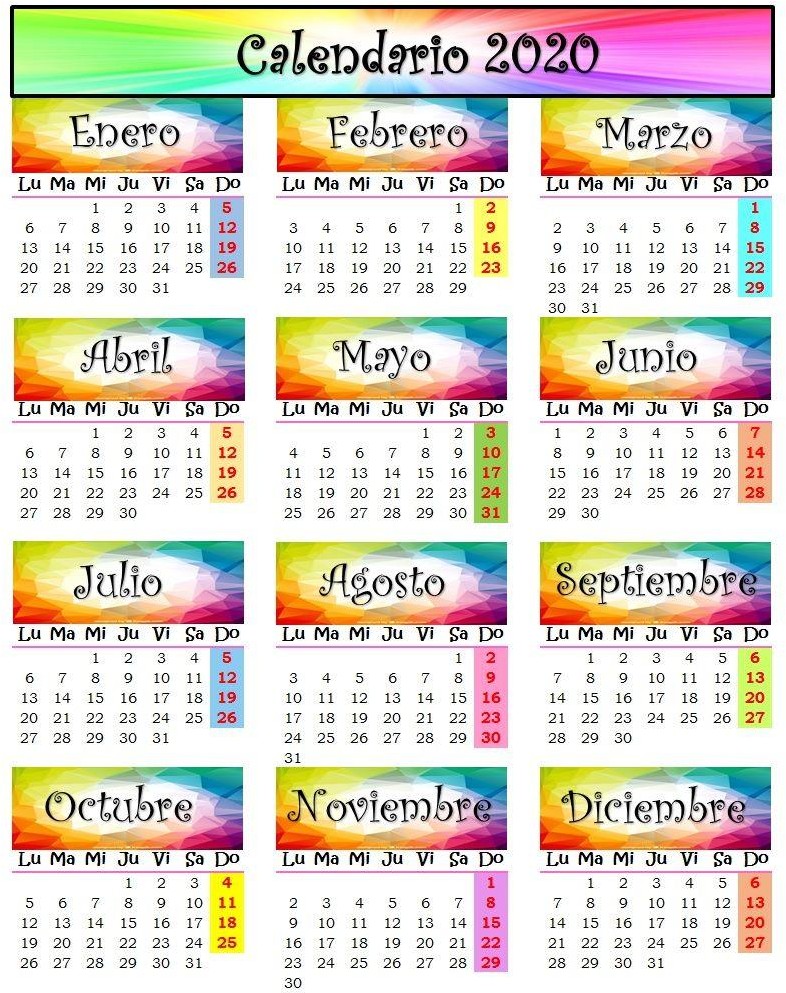 Encierra con rojo el mes de tu cumpleaños. ¿Qué mes es?	 	Encierra con verde el mes de inicio de clases. ¿Qué mes es?	 	Encierra con azul el mes que se celebra navidad. ¿Qué mes es?	 	Encierra con naranjo el mes en el que estamos. ¿Cuántos días tiene?	 	¿Cuántos meses tiene un año?	 	¿Cuántas semanas puede tener un mes?	 	2.- Observa el calendario del siguiente mes, los días destacados son para quedarnos en casa .Responde V o F según lo observado: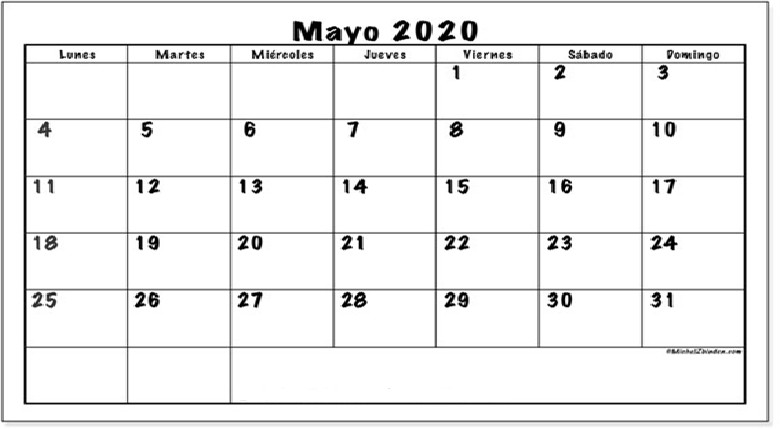 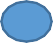 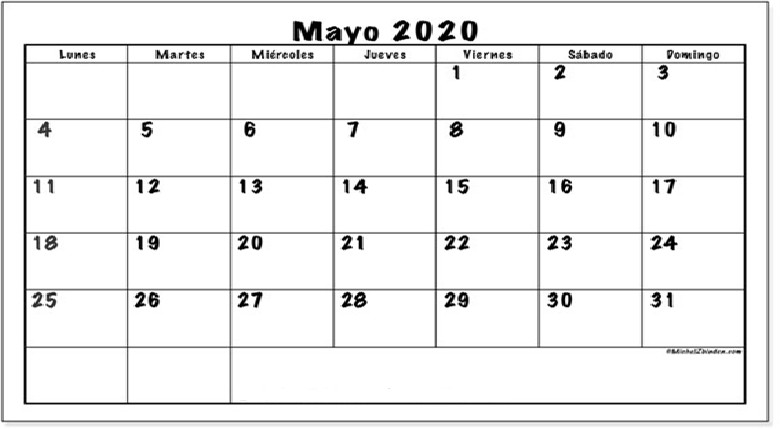 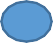 El 25 de mayo es día miércoles.El mes de mayo tiene 31 días.El primer día del mes es martes.El día 1 y 21 de mayo son feriados.El mes de mayo tiene 4 semanas.3.- Observa el calendario del siguiente mes y responde las siguientes preguntas: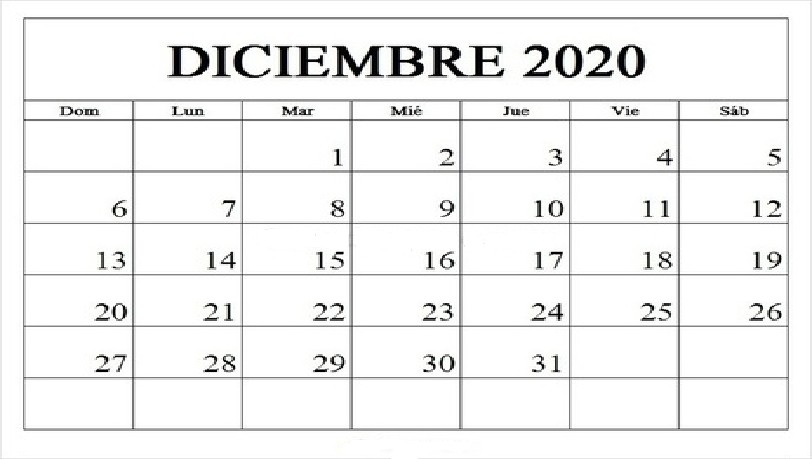 Si hoy es jueves 13 de Diciembre.¿Qué día fue ayer?	 	¿Qué día será mañana?	 	Si hoy es martes 22 de Diciembre y Natalia está de cumpleaños en una semana más.¿Qué día está de cumpleaños?   	Si hoy es jueves 17 de Diciembre y Maximiliano participó en una competencia una semana antes.¿Qué día participó en la competencia?	 	4.- Numera los días de la semana de 1 a 7, desde el primer al último día, y pinta la respuesta a cada pregunta.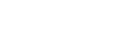 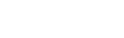 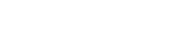 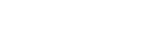 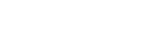 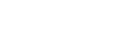 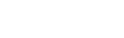 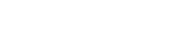 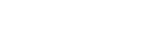 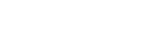 ¿Cuántos días tiene una semana?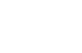 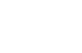 ¿Cuál es el primer día de la semana?¿Qué días vienes al colegio?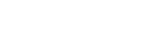 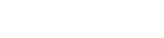 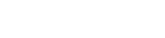 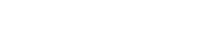 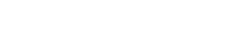 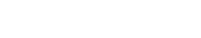 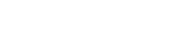 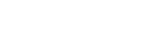 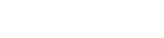 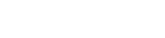 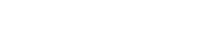 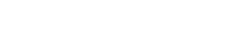 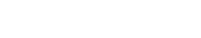 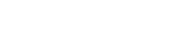 ¿Qué días no vas al colegio?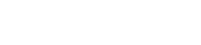 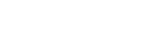 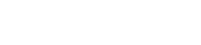 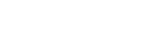 